Stagione Sportiva 2023/2024Comunicato Ufficiale N° 210 del 03/04/2024SOMMARIOSOMMARIO	1COMUNICAZIONI DELLA F.I.G.C.	1COMUNICAZIONI DELLA L.N.D.	1COMUNICAZIONI DEL COMITATO REGIONALE	1Modifiche al programma gare del 03/04/2024	7Modifiche al programma gare del 07/04/2024	7Modifiche al programma gare del 14/04/2024	7NOTIZIE SU ATTIVITÀ AGONISTICA	8PROGRAMMA GARE	9COMUNICAZIONI DELLA F.I.G.C.COMUNICAZIONI DELLA L.N.D.CIRCOLARE N. 64 DEL 02.04.2024Si trasmette, per opportuna conoscenza, la copia della circolare n. 24-2024 elaborata dal Centro Studi Tributari della L.N.D. avente per oggetto:“Termine di  presentazione della domanda di accesso al contributo ex art. 35, comma 8-sexies del D.Lgs n. 36/2021”COMUNICAZIONI DEL COMITATO REGIONALEINDIRIZZO E-MAIL COMITATO REGIONALE MARCHESi comunica che l’indirizzo e-mail del Comitato Regionale Marche è variato in:cr.marche01@lnd.itIMPORTANTE Richieste di anticipo garaIn considerazione che il maggior numero di gare organizzate dal Comitato Regionale Marche vengono disputate nella giornata di sabato, generando in ciò grosse difficoltà ai designatori che devono garantire la presenza arbitrale in ogni gara, si fa presente che non saranno accolte richieste di anticipi al sabato di gare dei campionati regionali Under 19 Juniores, Under 17 Allievi e Under 15 Giovanissimi in calendario nella giornata di domenica; ciò in quanto non può essere garantita la presenza dell’arbitro.Si reitera, pertanto, l’invito alle Società di astenersi dal presentare richieste di tale genere.Casi particolari saranno gestiti dal Comitato RegionaleProgramma gareSi invitano le Società a controllare il programma gare che viene pubblicato prima di ogni turno, sia di campionato che di coppa, e a segnalare a questo Comitato Regionale eventuali inesattezze.Inversione di campoSi ribadisce che nei campionati regionali non è prevista l’inversione di campo.SVINCOLI EX ART. 117 BIS NOIFSecondo quanto previsto dall’art. 117 Bis delle NOIF per la risoluzione del rapporto contrattuale di lavoro sportivo o di apprendistato con calciatori/calciatrici non professionisti/e, “Giovani Dilettanti”, “giovani di Serie” e dei calciatori/calciatrici di calcio a 5, vista la documentazione trasmessa al Comitato Regionale Marche, si dichiarano svincolati, dalla data del presente Comunicato Ufficiale, i seguenti calciatori:ANNULLAMENTO TESSERAMENTI ANNUALIVista la richiesta di annullamento presentata dagli esercenti attività genitoriale, la FIGC, preso atto delle motivazioni addotte, ha ritenuto di accogliere le richieste di revoca del tesseramento relative ai giovane calciatore in calce, a far data del presente Comunicato Ufficiale:PJETRAJ DIEGO		nato 27.03.2012	60.249 CLUENTINA CALCIOCAMPIONATO JUNIORES UNDER 19 REGIONALEFase finale per aggiudicazione titolo regionaleCon riferimento a quanto pubblicato nel CU n. 42 del 20.09.2023 si comunicano le date e gli orari di effettuazione delle gare per l’aggiudicazione del titolo regionale, che potranno essere variate con le consuete modalità (accordo fra le parti)1^ giornata – sabato 20.04.2024 ore 16,30Vincente Girone B – Vincente Grone C		Rip. Vincente Girone A2^ giornata – sabato 27.04.2024 ore 16,30Vincente girone A incontrerà la perdente o, in caso di pareggio, quella che ha disputato la precedente gara in casa:Vincente girone A giocherà in casa qualora l’avversaria abbia disputato la prima gara in casa.3^ giornata – sabato 04.05.2024 – ore 16,30La gara vedrà impegnate le due squadre che non si sono incontrate e giocherà in casa quella che ha disputato la precedente gara in trasferta.Al termine delle 3 giornate risulterà vincente la squadra che avrà ottenuto il maggior numero di punti.In caso di parità di punti si terrà conto nell’ordine:b) della migliore differenza reti;c) del maggior numero di reti segnate;d) del maggior numero di reti segnate in trasfertaPersistendo ulteriore parità la vincitrice sarà determinata per sorteggio che sarà effettuato dal Comitato Regionale Marche.AUTORIZZAZIONE TORNEIIl Comitato Regionale Marche ha autorizzato l’effettuazione dei sottonotati Tornei organizzati dalle Società sportive, approvandone i regolamenti:TORNEI L.N.D.Denominazione Torneo: 	TORNEO GRANDI CALCI AL PALLONEPeriodo di svolgimento:	07.04.2024Organizzazione:	CORINALDO CALCIO F.C. ASDTORNEI S.G.S.Denominazione Torneo: 	TORNEO DI PRIMAVERAPeriodo di svolgimento:	25.04.2024Categoria:	Esordienti misti – Pulcini misti – Primi CalciCarattere 	RegionaleOrganizzazione:	A.S.D. CASTEL DI LAMADenominazione Torneo: 	3° MEMORIAL CHRISTIAN DURAZZIPeriodo di svolgimento:	03.06 – 22.06.2024Categoria:	Pulcini misti Carattere 	RegionaleOrganizzazione:	SSDARL F.C. VIGOR SENIGALLIACOMUNICAZIONI DEL SETTORE GIOVANILE E SCOLASTICOCONVOCAZIONI CENTRO FEDERALE TERRITORIALE URBINOIl Coordinatore Federale Regionale del Settore Giovanile e Scolastico Floriano Marziali, con riferimento all’attività del Centro Federale Territoriale Urbino, comunica l’elenco dei convocati per Lunedì 08.04.2024 presso il campo sportivo comunale “Varea” di Urbino, loc. Varea.UNDER 13 M ore  15:15UNDER 14 M ore 15:15I calciatori/calciatrici convocati dovranno presentarsi puntuali e muniti del kit personale di giuoco, oltre a parastinchi, certificato di idoneità per l’attività agonistica, un paio di scarpe ginniche e un paio di scarpe da calcio.Per qualsiasi comunicazione contattare il Responsabile Tecnico C.F.T. Matteo Marinelli - 329 9716636 e-mail: marche.sgs@figc.it - base.marchesgs@figc.it - cft.marchesgs@figc.it		 	In caso di indisponibilità motivata dei calciatori convocati, le Società devono darne immediata comunicazione contattando il Responsabile Tecnico C.F.T., inviando la relativa certificazione per l’assenza.STAFFResponsabile Organizzativo Regionale C.F.	Sauro SaudelliResponsabile Organizzativo C .F..T.			Marco LazzariResponsabile Tecnico C.F.T.:                                 	Matteo MarinelliIstruttore Under 15 F      				Matteo Rovinelli	                                                       Istruttore Under 14 M                                     	Nicola BaldelliIstruttore Under 13 M                                  		Mario MadoniaPreparatore dei portieri                                		Riccardo BroccoliPreparatore atletico					Michele BozzettoPsicologo                                                    		Angelo VicelliCONVOCAZIONI CENTRO FEDERALE TERRITORIALE  MACERATA-RecanatiIl Coordinatore Federale Regionale del Settore Giovanile e Scolastico prof. Floriano MARZIALI con riferimento all’attività del Centro Federale Territoriale MACERATA-Recanati comunica l’elenco dei convocati per il giorno Lunedì 08/04/2024 presso lo Stadio Nicola Tubaldi di Recanati, Viale Moro  UNDER 14 M ore 15.10 UNDER 13-14 FEMMINILE ore 15.10UNDER 13 M ore 15.10 I calciatori/ci convocati dovranno presentarsi puntuali e muniti del kit personale di giuoco, oltre a parastinchi, certificato di idoneità per l’attività agonistica, un paio di scarpe ginniche e un paio di scarpe da calcio.La seduta di allenamento si svolgerà presso il Centro Federale Territoriale nel pieno rispetto delle normative in vigore, indicazioni generali finalizzate al contenimento dell’emergenza COVID-19. Per le convocazioni cui sopra, valgono le indicazioni generali emanate dalla FIGC con il protocollo datato 13 LUGLIO 2023 “RACCOMANDAZIONI per la pianificazione, organizzazione e gestione della Stagione Sportiva 2023/2024 finalizzate al contenimento della diffusione del contagio da Covid-19 nell’ambito dei campionati professionistici e dilettantistici”Per qualsiasi comunicazione contattare:  Responsabile Tecnico C.F.T.:  Giacomo GENTILUCCI – 334 1661703e-mail: marche.sgs@figc.it -base.marchesgs@figc.it- cft.marchesgs@figc.it	In caso di indisponibilità motivata dei calciatori convocati, le Società devono darne immediata comunicazione contattando il Responsabile Tecnico, inviando la relativa certificazione per l’assenza. STAFFResponsabile Tecnico C.F.T.:                                                     	Giacomo GentilucciIstruttore Under 13-14 F:                                                              	Andrea PieriniIstruttore Under 14 M:                                                                     	Matteo TronconIstruttore Under 13 M:                                                                     	Daniel Del MontePreparatore dei portieri:                                                                  	Matteo Pazzi Preparatore Atletico:                                                                       	Damian Javier Fernando    Responsabile Organizzativo Regionale C.F.T.:                		Sauro  Saudelli  Modifiche al programma gare del 03/04/2024CAMPIONATO JUNIORES UNDER 19 REGIONALEVisti gli accordi societari intervenuti le seguenti gare vengono disputate come segue:CALCIO CORRIDONIA/OSIMANA rinviata per rottura impianto di riscaldamento.Modifiche al programma gare del 07/04/2024CAMPIONATO ECCELLENZAVisti gli accordi societari intervenuti la gara TOLENTINO 1919 SSDARL/CIVITANOVESE CALCIO inizia ore 16,00.CAMPIONATO PROMOZIONELa gara POTENZA PICENA/CALCIO CORRIDONIA inizia ore 15,00.CAMPIONATO JUNIORES UNDER 19 REGIONALEVisti gli accordi societari intervenuti le seguenti gare vengono disputate come segue:VIGOR CASTELFIDARDO-O ASD/CIVITANOVESE CALCIO del 06.04.2024 posticipata a lunedì 08.04.2024 ore 15,15Causa indisponibilità campo la gara ATLETICO AZZURRA COLLI/MONTURANO CALCIO del 06.04.2024 viene disputata sul campo sportivo “Il Casale” di Colli del Tronto, via Casale Superiore 146.CAMPIONATO UNDER 17 ALLIEVI REGIONALIVisti gli accordi societari intervenuti le seguenti gare vengono disputate come segue:ACADEMY CIVITANOVESE/CASTEL DI LAMA del 06.04.2024 inizia ore 16,30.La gara CENTOBUCHI 1972 MP/FERMO SSD ARL viene disputata sul campo sportivo “Nicolai” di CentobuchiCAMPIONATO UNDER 15 GIOVANISSIMI REGIONALIVisti gli accordi societari intervenuti le seguenti gare vengono disputate come segue:OSIMANA/MONTEMILONE POLLENZA inizia ore 11,00Modifiche al programma gare del 14/04/2024CAMPIONATO ECCELLENZAVisti gli accordi societari intervenuti la gara CIVITANOVESE CALCIO/MONTEFANO CALCIO A R.L. inizia ore 16,00.CAMPIONATO PROMOZIONEVisti gli accordi societari intervenuti la gara VISMARA 2008/VILLA S.MARTINO del 13.04.2024 viene disputata allo Stadio “Tonino Benelli” di Pesaro.CAMPIONATO PRIMA CATEGORIACausa indisponibilità campo per concomitanza, la gara FALCO ACQUALAGNA/USAV PISAURUM del 13.04.2024 inizia ore 15,00.Causa indisponibilità campo per concomitanza, la gara SENIGALLIA CALCIO/BORGO MINONNA del 13.04.2024 inizia ore 17,30.CAMPIONATO JUNIORES UNDER 19 REGIONALEVisti gli accordi societari intervenuti le seguenti gare vengono disputate come segue:UNIONE CALCIO PERGOLESE/K SPORT MONTECCHIO GALLO inizia ore 16,30, campo “M. Fiorani” di Frontone.Causa concomitanza la gara GABICCE GRADARA/VISMARA 2008 inizia ore 16,00.NOTIZIE SU ATTIVITÀ AGONISTICAPRIMA CATEGORIARISULTATI UFFICIALI GARE DEL 23/03/2024Si trascrivono qui di seguito i risultati ufficiali delle gare disputateGIUDICE SPORTIVOIl Giudice Sportivo Avv. Agnese Lazzaretti, con l'assistenza del segretario Angelo Castellana, nella seduta del 03/04/2024, ha adottato le decisioni che di seguito integralmente si riportano:GARE DEL 23/ 3/2024 DECISIONI DEL GIUDICE SPORTIVO gara del 23/ 3/2024 FERMO SSD ARL - CASTORANESE 
A scioglimento della riserva di cui al CU 205 del 27.03.2024, esaminato il ricorso introitato dalla società AFC Fermo, con il quale la stessa ricorre per presunto errore tecnico dell'Arbitro commesso nel corso della partita AFC Fermo - Castoranese. Nello specifico, a dire della ricorrente, il Direttore di gara non avrebbe applicato la regola 11 del Regolamento del Giuoco Calcio, relativa al fuorigioco, convalidando una rete della società Castoranese segnata a seguito di un passaggio avvenuto oltre la metà campo, con un solo giocatore della società Fermo dietro la linea della palla e del giocatore che ha effettuato la segnatura. Esperiti i dovuti accertamenti, sentito l'arbitro, lo stesso conferma la decisione assunta nel corso della gara, non ammettendo pertanto l'errore tecnico. Alla luce di quanto sopra, tenuto conto che il regolamento prevede una sola concreta possibilità di ripetere la gara per errore tecnico, ovvero l'ammissione dello stesso da parte del direttore di gara. PQM Si decide: - di respingere il ricorso introitando il relativo contributo - di convalidare il risultato conseguito sul campo FERMO SSD ARL 0 – CASTORANESE 2UNDER 17 ALLIEVI REGIONALIRISULTATIRISULTATI UFFICIALI GARE DEL 29/03/2024Si trascrivono qui di seguito i risultati ufficiali delle gare disputateGIUDICE SPORTIVOIl Giudice Sportivo Avv. Agnese Lazzaretti, con l'assistenza del segretario Angelo Castellana, nella seduta del 03/04/2024, ha adottato le decisioni che di seguito integralmente si riportano:GARE DEL 29/ 3/2024 PROVVEDIMENTI DISCIPLINARI In base alle risultanze degli atti ufficiali sono state deliberate le seguenti sanzioni disciplinari. CALCIATORI NON ESPULSI AMMONIZIONE (III INFR) 	IL SEGRETARIO						IL GIUDICE SPORTIVO      F.to Angelo Castellana						 F.to Agnese LazzarettiPROGRAMMA GAREPROSSIMI TURNIECCELLENZAGIRONE A - 12 GiornataPROMOZIONEGIRONE A - 12 GiornataGIRONE B - 12 GiornataPRIMA CATEGORIAGIRONE A - 11 GiornataGIRONE B - 11 GiornataGIRONE C - 11 GiornataGIRONE D - 11 GiornataJUNIORES UNDER 19 REGIONALEGIRONE A - 14 GiornataGIRONE B - 14 GiornataGIRONE C - 14 GiornataGIRONE C - 13 GiornataECCELLENZA FEMMINILEGIRONE A - 8 GiornataUNDER 17 ALLIEVI REGIONALIGIRONE A - 6 GiornataGIRONE B - 6 GiornataGIRONE C - 6 GiornataGIRONE C - 5 GiornataUNDER 15 GIOVANISSIMI REG.LIGIRONE A - 6 GiornataGIRONE A - 5 GiornataGIRONE B - 6 GiornataGIRONE C - 6 GiornataLe ammende irrogate con il presente comunicato dovranno pervenire a questo Comitato entro e non oltre il 15/04/2024.Pubblicato in Ancona ed affisso all’albo del Comitato Regionale Marche il 03/04/2024.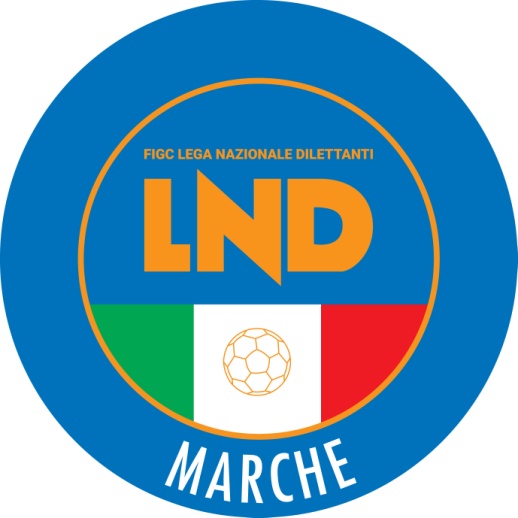 Federazione Italiana Giuoco CalcioLega Nazionale DilettantiCOMITATO REGIONALE MARCHEVia Schiavoni, snc - 60131 ANCONACENTRALINO: 071 285601 - FAX: 071 28560403sito internet: www.figcmarche.it                         e-mail: cr.marche01@lnd.itpec: marche@pec.figcmarche.itMatricolaCalciatoreNascitaMatricolaSocietà6889952ALOUAN MOHAMED KARI14.07.2002914.474SSDRL MONTURANO CALCIONR.COGNOMENOMENASCITASOCIETA’1ANTINORIACHILLE22/12/2011FOSSOMBRONE2BAFFIONI VENTURIJACOPO11/05/2011MURAGLIA3BATTAGLINIMARCO24/03/2011MURAGLIA4BERARDIANTONIO14/02/2011FOSSOMBRONE5DAJKODARIO5/9/2011DELLA ROVERE 6FATICANICOLA07/05/2011CARISSIMI7GALLIFRANCESCO07/07/2011CSI DELFINO FANO8GRINIMATTIA30/01/2011URBANIA9GUIDI CRISTIAN18/03/2011URBANIA10HYKAALESSIO24/02/2011MAROTTESE ARCOBALENO11MANONIANDREA 29/04/2011FOSSOMBRONE12MATTIOLIFRANCESCO08/01/2011CSI DELFINO FANO13MISTURAENRICO24/01/2011URBANIA14MISURIELLORICCARDO14/02/2011CARISSIMI15NESTITOMMASO16/03//2011MURAGLIA16ORTOLANIGIANMARCO14/12/2011MURAGLIA17PARCESEPEFILIPPO17/02/2011ARZILLA18PORFIRIPIETRO15/04/2011MURAGLIA19POZZUOLIGIULIO 23/08/2011FOSSOMBRONE20PRENDILEDION16/06/2011FERMIGNANO21ROSSIALESSANDRO31/03/2011DELLA ROVERE 22RULLIALESSANDRO15/02/2011ARZILLA23SANSUINILORENZO11/09/2011URBANIA24SARIONDARIUS22/07/2011MAROTTESE ARCOBALENO25VITALIEDOARDO22/10/2011DELLA ROVERE 26ZOCCHIMATTIA15/12/2011MAROTTESE ARCOBALENONR.COGNOMENOMENASCITASOCIETA’1ANDREONIMATTEO6/4/2010URBANIA2BAGGIARINISAMUEL22/12/2010NUOVA ALTOFOGLIA3BALDELLILORENZO6/4/2010ACADEMY MAROTTAMONDOLFO4BARTOLINILEONARDO06/02/2010VILLA SAN MARTINO5BARTOLUCCIGIACOMO1/12/2010VILLA SAN MARTINO6BOLOGNINIGIANLUCA15/02/2010US FERMIGNANESE7BRANDINICOLA31/01/2010FERMIGNANESE8CANCELLIERIGREGORIO2/10/2010URBANIA9GENNARILEONARDO10/2/2010VILLA SAN MARTINO10GRATIANDREA19/1/2010VILLA SAN MARTINO11IACOMINODOMENICO14/10/2010K SPORT MONTECCHIO GALLO12LEOCI FILIPPO03/01/2010REAL METAURO13LONDEIEMANUELE7/1/2010URBANIA14MARASCONICOLÒ01/06/2010K SPORT MONTECCHIO GALLO15MATURODAVIDE14/08/2010REAL METAURO16MENCARINIETTORE26/8/2010VADESE17PETRUZZELLIGABRIELE25/12/2010VILLA SAN MARTINO18POMPEISAMUEL4/8/2010ACADEMY MAROTTAMONDOLFO19RICCIATTIMATTEO6/12/2010ACCADEMIA GRANATA20RUGGIERIMARIO11/5/2010GIOVANE SANTORSO21SEVERININICOLA28/07/2010FERMIGNANESE22ULIVAENEA2/1/2010GIOVANE SANTORSONRCOGNOMENOMENASCITASOCIETA’1BAGAZZOLI NICOLA16/05/2010TOLENTINO2CERESOLI LORIS28/06/2010MOIE VALLESINA3CHEBBI ALESSANDRO17/09/2010JUNIOR JESINA4DJORIC KRISTIAN09/09/2010SALESIANA VIGOR5GENANGELI MATTIA04/09/2010JUNIOR JESINA6GIAMPAOLETTI MIRCO12/01/2010MOIE VALLESINA7GRACIOTTI FEDERICO18/09/2010NUOVA FOLGORE8MORICHETTI GIULIO12/03/2010UNION PICENA9ORAZI TOMMASO01/10/2010TREIESE10OTTAVIANELLI EDOARDO24/11/2010VIGOR CASTELFIDARDO11PETROSELLI ANDREA09/07/2010PORTORECANATI12PRINCIPI NICOLAS03/01/2010MACERATESE13ROMAGNOLI FILIPPO06/10/2010ACADEMY CIVITANOVESE14RUGGERI TOMMASO20/07/2010ACADEMY CIVITANOVESE15STORTONI CRISTIAN13/03/2010VILLA MUSONE16TADDEI GABRIELE14/05/2010VIGOR CASTELFIDARDO17VALLASCIANI LORENZO24/04/2010GIOVANE ANCONA18VALLESI DANIELE02/11/2010ACADEMY CIVITANOVESENRCOGNOMENOMENASCITASOCIETA’1ALBANESIMATILDE25/10/2010JESINA FEMMINILE2BALLETTI LAURA12/12/2010JESINA FEMMINILE3BRUNI IULIA07/09/2010JESINA FEMMINILE4BUGARI ELISABETTA28/09/2010ANCONA RESPECT5CINTIILARIA01/07/2011CAMERINO CASTELRAIMONDO6FELIZIANI ELUANA03/07/2011GIOVANE OFFAGNA7GIACCHE' BIANCA23/06/2010JESINA FEMMINILE8LESKAJ LORENA08/08/2010CF MACERATESE9MALACCARI GIADA07/01/2011PONTE SAN GIUSTO ACADEMY10PERSICHINI LUCIA14/06/2010CF MACERATESE11PIANESI SAMPAOLESI AURORA18/09/2010CF MACERATESE12PIERDICCA ELENA11/05/2011GIOVANE OFFAGNA13PISTOLESI BENEDETTA10/05/2011PONTE SAN GIUSTO ACADEMY14RITA GLORIA14/10/2010CF MACERATESE15ROCCHETTIGIULIA19/01/2010ANCONA RESPECT16RUSCHIONIGIORGIA15/01/2010ANCONA RESPECT17TASHI EMILI04/06/2011NUOVA FOLGORE 18TOMASSONI GIULIA30/01/2010CF MACERATESE19TULCEANUALINA ELENA12/02/2010ANCONA RESPECT20TURCHIAURORA13/02/2010JESINA FEMMINILENRCOGNOMENOMENASCITASOCIETA’1BECERICA JACOPO18/02/2011MONTELUPONESE2BENGDARA KARIM06/06/2011MACERATESE3BONIFAZI EMANUELE ARMANDO07/09/2011SALESIANA VIGOR4CANDI EDOARDO03/02/2011JUNIOR JESINA5CARASSAIPIETRO01/04/2011PORTUALI CALCIO ANCONA6CROCOLI ANTONIO15/02/2011MACERATESE7FICOMATTIA11/03/2011PORTUALI CALCIO ANCONA8GIROTTI ALEXANDER05/01/2011MACERATESE9GUERCI LORENZO02/01/2011NUOVA FOLGORE10MANCINELLI CRISTIAN15/08/2011CAMERINO CASTELRAIMONDO11MARCHETTI DAVIDE17/08/2011MONTECASSIANO12MARINANGELI ERMES19/08/2011MONTEFANO13MONTECCHIA EDOARDO31/08/2011CIVITANOVESE14MORBIDONI FEDERICO22/11/2011SALESIANA VIGOR15PERFETTI CARLO25/10/2011MACERATESE16PROSPERI TOMMASO14/12/2011AURORA TREIA17SANTARELLO DANIEL29/09/2011NUOVA FOLGORE18SEVERINO ALESSANDRO09/12/2011CAMERINO CASTELRAIMONDO19SIROTI MATTIA17/06/2011MACERATESE20VOLPONI JACOPO23/02/2011MONTEFANOVAGNOZZI LORENZO(CENTOBUCHI 1972 MP) Squadra 1Squadra 2A/RData/OraImpiantoLocalita' ImpiantoIndirizzo ImpiantoCASTELFIDARDO S.S.D. ARLS.S. MACERATESE 1922R07/04/2024 16:0025 STADIO COMUNALE "G.MANCINI"CASTELFIDARDOVIA DELLO SPORTJESIOSIMANAR07/04/2024 16:0046 COMUNALE "PACIFICO CAROTTI"JESIVIALE CAVALLOTTI 39K SPORT MONTECCHIO GALLOATLETICO AZZURRA COLLIR07/04/2024 16:00473 COMUNALE "SPADONI" MONTECCHIOVALLEFOGLIAVIA MAZZINI, 51M.C.C. MONTEGRANARO SSDRLMONTEGIORGIO CALCIO A.R.LR07/04/2024 16:00187 STADIO COMUNALE "LA CROCE"MONTEGRANAROVIA LA CROCEMONTEFANO CALCIO A R.L.LMV URBINO CALCIOR07/04/2024 16:00311 COMUNALE "DELL'IMMACOLATA"MONTEFANOVIA IMBRECCIATAMONTURANO CALCIOCHIESANUOVA A.S.D.R07/04/2024 14:30155 CAMPO "S.CLAUDIO" CAMPIGLIONEFERMOCONTRADA CAMPIGLIONESANGIUSTESE VPURBANIA CALCIOR07/04/2024 16:00314 COMUNALE VILLA SAN FILIPPOMONTE SAN GIUSTOVIA MAGELLANO - V.S. FILIPPOTOLENTINO 1919 SSDARLCIVITANOVESE CALCIOR07/04/2024 16:00348 STADIO "DELLA VITTORIA"TOLENTINOVIA TRAIANO BOCCALINI 8Squadra 1Squadra 2A/RData/OraImpiantoLocalita' ImpiantoIndirizzo ImpiantoI.L. BARBARA MONSERRAUNIONE CALCIO PERGOLESER06/04/2024 16:0014 COMUNALEBARBARAVIA XXV APRILEMARINA CALCIOMOIE VALLESINA A.S.D.R06/04/2024 16:0062 COMUNALE "LE FORNACI" MARINAMONTEMARCIANOVIA DELEDDA 98 FZ.MARINAOSIMOSTAZIONE C.D.VALFOGLIAR06/04/2024 16:0074 COMUNALE "DARIO BERNACCHIA"OSIMOVIA CAMERANO, 5/B STAZIONEPORTUALI CALCIO ANCONACASTELFRETTESE A.S.D.R06/04/2024 14:304 COMUNALE "S.GIULIANI" TORRETTEANCONAVIA ESINO LOC. TORRETTES.ORSO 1980GABICCE GRADARAR06/04/2024 16:00402 COMUNALE "MONTESI"FANOVIA SONCINOU.S. FERMIGNANESE 1923BIAGIO NAZZAROR06/04/2024 16:00411 COMUNALE PRINCIPALEFERMIGNANOVIA ANDREA COSTAVILLA S.MARTINOATLETICO MONDOLFOMAROTTAR06/04/2024 16:00458 COMUNALE VILLA S.MARTINOPESAROVIA TOGLIATTIVISMARA 2008FABRIANO CERRETOR07/04/2024 16:007048 STADIO "TONINO BENELLI"PESAROVIA SIMONCELLISquadra 1Squadra 2A/RData/OraImpiantoLocalita' ImpiantoIndirizzo ImpiantoAURORA TREIACASETTE VERDINIR06/04/2024 16:00352 COMUNALE "LEONARDO CAPPONI"TREIAVIA CAMPO SPORTIVOELPIDIENSE CASCINARETRODICAR06/04/2024 15:00228 CAMPO "CICCALE'"SANT'ELPIDIO A MAREVIA FONTE DI MAREMATELICA CALCIO 1921 ASDSANGIORGESE M.RUBBIANESER06/04/2024 15:00303 "GIOVANNI PAOLO II"MATELICAVIA BOSCHETTOMONTICELLI CALCIO S.R.L.ATLETICO CENTOBUCHIR06/04/2024 14:30134 COM. "DON MAURO BARTOLINI"ASCOLI PICENOFRAZ. MONTICELLIPALMENSE SSDARLAPPIGNANESER06/04/2024 16:00158 "ILARIO E ORLANDO STANGHETTA"FERMOFRAZ. MARINA PALMENSERAPAGNANOATL. CALCIO P.S. ELPIDIOR06/04/2024 16:00214 COMUNALERAPAGNANOVIA SAN TIBURZIOVIGOR CASTELFIDARDO-O ASDCLUENTINA CALCIOR06/04/2024 16:0024 COMUNALE "LEO GABBANELLI"CASTELFIDARDOVIA LEONCAVALLOPOTENZA PICENACALCIO CORRIDONIAR07/04/2024 15:00331 "FAVALE SCARFIOTTI SKORPION"POTENZA PICENAVIA CAPPUCCINISquadra 1Squadra 2A/RData/OraImpiantoLocalita' ImpiantoIndirizzo ImpiantoMAIORPEGLIOR06/04/2024 16:00441 COM.LOC.VILLANOVA MONTEMAGGIORCOLLI AL METAUROVIA CERBERA, 2/AOSTERIA NUOVAPOL. LUNANOR06/04/2024 16:00440 COMUNALE OSTERIA NUOVAMONTELABBATEVIA GRAMSCIPESARO CALCIONUOVA REAL METAUROR06/04/2024 14:30455 SUPPLEMENTARE "BENELLI"PESAROLARGO BACELLIREAL ALTOFOGLIAATHLETICO TAVULLIAR06/04/2024 16:00386 COMUNALEBELFORTE ALL'ISAUROVIA TOSCANAS.VENERANDAFALCO ACQUALAGNAR06/04/2024 16:006054 SANTA VENERANDAPESAROSTRADA PANTANO CASTAGNIUSAV PISAURUMMERCATELLESER06/04/2024 16:007044 COMUNALE VECCHIA POLVERIERAPESAROVIA MADONNA DI LORETOAVIS MONTECALVOS.COSTANZOR07/04/2024 16:00433 COMUNALE BORGO MASSANOMONTECALVO IN FOGLIAVIA FOGLIASECCAVADESE CALCIOAUDAX CALCIO PIOBBICOR07/04/2024 16:00476 COMUNALE"A.CECCARINI"SANT'ANGELO IN VADOVIA CIRCONVALLAZIONESquadra 1Squadra 2A/RData/OraImpiantoLocalita' ImpiantoIndirizzo ImpiantoBORGHETTOSENIGALLIA CALCIOR06/04/2024 16:006069 STADIO COMUNALE "E. CARLETTI"MONTE SAN VITOVIA G.FACCHETTI FZ.BORGHETTOBORGO MINONNAOLIMPIAR06/04/2024 16:006062 COMUNALE "GIORDANO PETRACCINI"JESIVIA PIAN DEL MEDICO, 21CASTELBELLINO CALCIOLABOR 1950R06/04/2024 16:0022 COMUNALE "IVANO CERCACI"CASTELBELLINOVIA GOBETTI 13CASTELLEONESEFALCONARESE 1919R06/04/2024 16:0026 COMUNALE "SANTA LUCIA"CASTELLEONE DI SUASACONTRADA SANTA LUCIASAMPAOLESE CALCIOREAL CAMERANESER06/04/2024 16:0088 COM. "ALESSIO MARCHEGIANI"SAN PAOLO DI JESIVIA VALLE DELLE LAMESASSOFERRATO GENGAMONTEMARCIANOR06/04/2024 16:0089 COMUNALESASSOFERRATOVIA ROMASTAFFOLOCHIARAVALLER06/04/2024 16:00101 COMUNALESTAFFOLOBORGO CROCIFISSOFILOTTRANESE A.S.D.PIETRALACROCE 73R07/04/2024 16:0043 COMUNALE "SAN GIOBBE"FILOTTRANOVIA GEMME, 1Squadra 1Squadra 2A/RData/OraImpiantoLocalita' ImpiantoIndirizzo ImpiantoCALDAROLA G.N.C.MONTECOSAROR06/04/2024 15:00264 COMUNALECALDAROLAVIALE MATTEOTTICAMERINO CALCIOMONTECASSIANO CALCIOR06/04/2024 16:00265 "LIVIO LUZI"CAMERINOFRAZ. LE CALVIECINGOLANA SAN FRANCESCOPORTORECANATI A.S.D.R06/04/2024 16:00270 "ALDO SPIVACH"CINGOLIVIA CERQUATTIESANATOGLIAELITE TOLENTINOR06/04/2024 16:00287 COMUNALE - VIA ROMAESANATOGLIAVIA ROMAFOLGORE CASTELRAIMONDOPASSATEMPESER06/04/2024 16:00268 COMUNALECASTELRAIMONDOS.P. 256 MUCCESEPINTURETTA FALCORMONTEMILONE POLLENZAR06/04/2024 15:007047 COMUNALE "ENZO BELLETTI"PORTO SANT'ELPIDIOVIA CAVOUR - MARINA PICENAURBIS SALVIA A.S.D.S.CLAUDIOR06/04/2024 16:00356 COMUNALE "EUGENIO TOMBOLINI"URBISAGLIAVIA DEI CILIEGIVIGOR MONTECOSARO CALCIOSETTEMPEDA A.S.D.R06/04/2024 16:00279 "ANTONIO MARIOTTI"MONTECOSAROVIA FILIPPO CORRIDONISquadra 1Squadra 2A/RData/OraImpiantoLocalita' ImpiantoIndirizzo ImpiantoAZZURRA SBTCASTEL DI LAMAR06/04/2024 14:30222 "CIARROCCHI" PORTO D'ASCOLISAN BENEDETTO DEL TRONTOVIA STURZOCASTORANESEFUTURA 96R06/04/2024 16:00143 COMUNALE - CONTRADA ROCCHETTACASTORANOCONTRADA ROCCHETTACOMUNANZACENTOBUCHI 1972 MPR06/04/2024 16:00146 COMUNALE "LUIGI PROSPERI"COMUNANZAVIA CAMPO SPORTIVOCUPRENSE 1933FOOTBALLCLUBREAL MONTALTOR06/04/2024 16:00149 COMUNALE "F.LLI VECCIA"CUPRA MARITTIMAVIA BOCCABIANCA 100MONTOTTONEGROTTAMMARE C. 1899 ARLR06/04/2024 16:00198 COMUNALE "VALENTINO MAZZOLA"MONTOTTONEVIA DELLO STADIOPICENO UNITED MMX A R.L.PIANE MGR06/04/2024 17:00134 COM. "DON MAURO BARTOLINI"ASCOLI PICENOFRAZ. MONTICELLIREAL EAGLES VIRTUS PAGLIAOFFIDA A.S.D.R06/04/2024 15:307018 CAMPO COOPERATIVA OASI EX AMASPINETOLIVIA SCHIAVONI, 11REAL ELPIDIENSE CALCIOFERMO SSD ARLR06/04/2024 14:30229 COMUNALE "FRANCO MONTEVIDONI"SANT'ELPIDIO A MAREVIA ISONZOSquadra 1Squadra 2A/RData/OraImpiantoLocalita' ImpiantoIndirizzo ImpiantoK SPORT MONTECCHIO GALLOPOL. LUNANOR06/04/2024 15:00465 COMUNALE "GIOVANNI PAOLO II"PETRIANOVIA MULINO DEL PASSO FZ. GALLOURBANIA CALCIOMARINA CALCIOR06/04/2024 16:307060 COMUNALE SUPPLEMENTAREURBANIAVIA CAMPO SPORTIVOVALFOGLIAVILLA S.MARTINOR06/04/2024 16:30434 COMUNALE CA' GALLOMONTECALVO IN FOGLIAVIA CA'LEO LOC. CA' GALLOATLETICO MONDOLFOMAROTTAU.S. FERMIGNANESE 1923R07/04/2024 14:30410 COMUNALE MAROTTAMONDOLFOVIA MARTINIBIAGIO NAZZAROS.ORSO 1980R07/04/2024 15:00103 COMUNALE "DEI PINI"CHIARAVALLEVIA SANT'ANDREACASTELFRETTESE A.S.D.GABICCE GRADARAR07/04/2024 14:3040 COMUNALE "FIORETTI"FALCONARA MARITTIMAVIA TOMMASI - CASTELFERRETTIVISMARA 2008LMV URBINO CALCIOR07/04/2024 14:30398 PARROCCHIALE "SANCHIONI"VALLEFOGLIAVIA R.SANZIO MORCIOLASquadra 1Squadra 2A/RData/OraImpiantoLocalita' ImpiantoIndirizzo ImpiantoFABRIANO CERRETOI.L. BARBARA MONSERRAR06/04/2024 15:3033 STADIO COMUNALE "M.AGHETONI"FABRIANOP.LE V.UGO PETRUIOMONTEFANO CALCIO A R.L.MOIE VALLESINA A.S.D.R06/04/2024 15:00311 COMUNALE "DELL'IMMACOLATA"MONTEFANOVIA IMBRECCIATAPORTUALI CALCIO ANCONACASTELFIDARDO S.S.D. ARLR06/04/2024 18:004 COMUNALE "S.GIULIANI" TORRETTEANCONAVIA ESINO LOC. TORRETTECLUENTINA CALCIOS.S. MACERATESE 1922R07/04/2024 15:00295 COMUNALE "T.SERI" COLLEVARIOMACERATAVIA GIOVANNI VERGAPOTENZA PICENAJESIR07/04/2024 18:15332 "FERRUCCIO ORSELLI"POTENZA PICENAVIA DELLO SPORTVIGOR CASTELFIDARDO-O ASDCIVITANOVESE CALCIOR08/04/2024 15:1524 COMUNALE "LEO GABBANELLI"CASTELFIDARDOVIA LEONCAVALLOMATELICA CALCIO 1921 ASDCALCIO CORRIDONIAR09/04/2024 19:00303 "GIOVANNI PAOLO II"MATELICAVIA BOSCHETTOSquadra 1Squadra 2A/RData/OraImpiantoLocalita' ImpiantoIndirizzo ImpiantoATLETICO AZZURRA COLLIMONTURANO CALCIOR06/04/2024 16:307050 "IL CASALE"COLLI DEL TRONTOVIA CASALE SUPERIORE 146CHIESANUOVA A.S.D.PALMENSE SSDARLR06/04/2024 16:00355 "SANDRO ULTIMI" CHIESANUOVATREIAVIA IV NOVEMBRE, SNCMONTEGIORGIO CALCIO A.R.LATLETICO CENTOBUCHIR06/04/2024 16:30185 COMUNALE "G.TAMBURRINI"MONTEGIORGIOCONTRADA PIANARELLESANGIUSTESE VPMONTICELLI CALCIO S.R.L.R06/04/2024 16:30314 COMUNALE VILLA SAN FILIPPOMONTE SAN GIUSTOVIA MAGELLANO - V.S. FILIPPOTOLENTINO 1919 SSDARLATL. CALCIO P.S. ELPIDIOR06/04/2024 16:30350 "FRANCESCO CIOMMEI"TOLENTINOVIA WEBER - ZONA STICCHICALDAROLA G.N.C.AURORA TREIAR07/04/2024 15:00264 COMUNALECALDAROLAVIALE MATTEOTTISANGIORGESE M.RUBBIANESECUPRENSE 1933R07/04/2024 15:00193 COMUNALE "ANGELO MARIOTTI"MONTERUBBIANOCONTRADA FONTERRANTESquadra 1Squadra 2A/RData/OraImpiantoLocalita' ImpiantoIndirizzo ImpiantoPALMENSE SSDARLM.C.C. MONTEGRANARO SSDRLR09/04/2024 18:00158 "ILARIO E ORLANDO STANGHETTA"FERMOFRAZ. MARINA PALMENSESquadra 1Squadra 2A/RData/OraImpiantoLocalita' ImpiantoIndirizzo ImpiantoASCOLI CALCIO 1898 FC SPAANCONA RESPECT 2001R06/04/2024 14:307035 CAMPO "A" PICCHIO VILLAGEASCOLI PICENOVIA DELLA BONIFICARECANATESE S.R.L.SIBILLINI UNITEDR06/04/2024 18:00336 COMUNALE "NICOLA TUBALDI"RECANATIVIA ALDO MOROAURORA TREIAC.F. MACERATESE A.S.D.R07/04/2024 17:30352 COMUNALE "LEONARDO CAPPONI"TREIAVIA CAMPO SPORTIVOSquadra 1Squadra 2A/RData/OraImpiantoLocalita' ImpiantoIndirizzo ImpiantoC.S.I.DELFINO FANOGABICCE GRADARAR06/04/2024 17:15405 COMUNALE "V.DEL CURTO"FANOVIA B.CROCE EX VALLATOK SPORT MONTECCHIO GALLOUNIONE CALCIO PERGOLESER06/04/2024 15:00397 GOMUNALE COLBORDOLOVALLEFOGLIAVIA OLAF PALMEACCADEMIA GRANATA L.E.F.C. VIGOR SENIGALLIAR07/04/2024 15:00616 CAMPO SPORTIVO GIMARRAFANOVIA CENAPONTEROSSO CALCIONUOVA ALTOFOGLIAR07/04/2024 15:004 COMUNALE "S.GIULIANI" TORRETTEANCONAVIA ESINO LOC. TORRETTESENIGALLIA CALCIOPALOMBINA VECCHIAR07/04/2024 11:0092 STADIO COMUNALE "G.BIANCHELLI"SENIGALLIAVIA MONTENEROSquadra 1Squadra 2A/RData/OraImpiantoLocalita' ImpiantoIndirizzo ImpiantoS.S. MACERATESE 1922MONTEFANO CALCIO A R.L.R06/04/2024 18:30301 "MICHELE GIRONELLA" V.POTENZAMACERATABORGO PERANZONI VILLA POTENZACAMERANO CALCIOPORTORECANATI A.S.D.R07/04/2024 11:1518 COMUNALE"D.MONTENOVO"CAMERANOVIA LORETANAFABRIANO CERRETOJUNIORJESINA LIBERTAS ASDR07/04/2024 10:3028 STADIO COMUNALE "D.PARRI"CERRETO D'ESIVIA MOREAJESIGIOVANE ANCONA CALCIOR07/04/2024 10:3047 COMUNALE "CARDINALETTI"JESIVIA DEL BURRONE 2/ASquadra 1Squadra 2A/RData/OraImpiantoLocalita' ImpiantoIndirizzo ImpiantoACADEMY CIVITANOVESECASTEL DI LAMAR06/04/2024 16:30278 COMUNALE "MORNANO" CIVIT.ALTACIVITANOVA MARCHEVIA DEL TIRASSEGNOCIVITANOVESE CALCIOCALCIO ATLETICO ASCOLIR06/04/2024 18:007061 ANTISTADIO "F.LLI CICCARELLI"CIVITANOVA MARCHEVIALE G.GARIBALDICUPRENSE 1933REAL ELPIDIENSE CALCIOR06/04/2024 18:00149 COMUNALE "F.LLI VECCIA"CUPRA MARITTIMAVIA BOCCABIANCA 100CENTOBUCHI 1972 MPFERMO SSD ARLR07/04/2024 10:30192 COMUNALE "NICOLAI" CENTOBUCHIMONTEPRANDONEVIA XXIV MAGGIOSAMBENEDETTESE SSDARLBORGO ROSSELLI A.S.D.R07/04/2024 11:30222 "CIARROCCHI" PORTO D'ASCOLISAN BENEDETTO DEL TRONTOVIA STURZOSquadra 1Squadra 2A/RData/OraImpiantoLocalita' ImpiantoIndirizzo ImpiantoFERMO SSD ARLCUPRENSE 1933R10/04/2024 15:30162 OLIMPIA FIRMUMFERMOVIA RESPIGHISquadra 1Squadra 2A/RData/OraImpiantoLocalita' ImpiantoIndirizzo ImpiantoBIAGIO NAZZAROURBANIA CALCIOR06/04/2024 15:00103 COMUNALE "DEI PINI"CHIARAVALLEVIA SANT'ANDREAF.C. VIGOR SENIGALLIAGIOVANE SANTORSOR06/04/2024 16:3093 COMUNALE "LE SALINE"SENIGALLIAVIA DEI GERANIK SPORT MONTECCHIO GALLOREAL METAURO 2018R06/04/2024 17:15398 PARROCCHIALE "SANCHIONI"VALLEFOGLIAVIA R.SANZIO MORCIOLAACCADEMIA GRANATA L.E.SENIGALLIA CALCIOR07/04/2024 10:30406 COMUNALE CENTINAROLAFANOVIA MONFALCONEVILLA S.MARTINOACADEMY MAROTTAMONDOLFOR07/04/2024 11:00458 COMUNALE VILLA S.MARTINOPESAROVIA TOGLIATTISquadra 1Squadra 2A/RData/OraImpiantoLocalita' ImpiantoIndirizzo ImpiantoSENIGALLIA CALCIOK SPORT MONTECCHIO GALLOR10/04/2024 16:3092 STADIO COMUNALE "G.BIANCHELLI"SENIGALLIAVIA MONTENEROSquadra 1Squadra 2A/RData/OraImpiantoLocalita' ImpiantoIndirizzo ImpiantoCAMERINO CASTELRAIMONDONUOVA FOLGORER06/04/2024 16:30268 COMUNALECASTELRAIMONDOS.P. 256 MUCCESEMOIE VALLESINA A.S.D.TOLENTINO 1919 SSDARLR06/04/2024 15:3056 "GRANDE TORINO" LOC. MOIEMAIOLATI SPONTINIVIA ASCOLI PICENOCALDAROLA G.N.C.FABRIANO CERRETOR07/04/2024 10:30264 COMUNALECALDAROLAVIALE MATTEOTTIGIOVANE ANCONA CALCIORECANATESE S.R.L.R07/04/2024 11:156064 COMUNALE "A.CALDARONI"ANCONAVIA DEI FIENILI ASPIO VECCHIOOSIMANAMONTEMILONE POLLENZAR07/04/2024 11:0071 COMUNALE "SANTILLI"OSIMOVIA MOLINO MENSASquadra 1Squadra 2A/RData/OraImpiantoLocalita' ImpiantoIndirizzo ImpiantoCALCIO ATLETICO ASCOLIS.S. MACERATESE 1922R07/04/2024 10:30234 COMUNALE "DI RIDOLFI ANTONIO"VENAROTTAVIA 1 STRADACASTEL DI LAMAACADEMY CIVITANOVESER07/04/2024 10:30140 COMUNALE "T.STIPA" PIATTONICASTEL DI LAMAVIA G. BRUNO LOC PIATTONICIVITANOVESE CALCIOCENTOBUCHI 1972 MPR07/04/2024 11:157061 ANTISTADIO "F.LLI CICCARELLI"CIVITANOVA MARCHEVIALE G.GARIBALDIFERMO SSD ARLINVICTUS GROTTAZZOLINA FCR07/04/2024 11:00162 OLIMPIA FIRMUMFERMOVIA RESPIGHISAMBENEDETTESE SSDARLCAMPIGLIONE M.URANOR07/04/2024 10:00222 "CIARROCCHI" PORTO D'ASCOLISAN BENEDETTO DEL TRONTOVIA STURZO  Il Segretario(Angelo Castellana)Il Presidente(Ivo Panichi)